TERMO DE COMPROMISSODeclaro, para os devidos fins, que eu, Nome da aluna, nacionalidade, estado civil, residente e domiciliada na descrição do endereço com número e complemento – CEP xxxxx-xxx, na cidade de Maringá – PR, inscrita no CPF nº xxx.xxx.xxx-xx sou aluna regularmente matriculada no Curso de Mestrado do Programa de Pós-Graduação em Biociências e Fisiopatologia – área de concentração: biociências e fisiopatologia aplicadas à farmácia da Universidade Estadual de Maringá. Declaro ainda que tenho ciência das obrigações inerentes à qualidade de beneficiário da bolsa, conforme regulamento vigente do Programa de Demanda Social – DS, anexo à Portaria nº 076, de 14 de abril de 2010, e nesse sentido, COMPROMETO-ME a respeitar as seguintes cláusulas:Dedicação integral às atividades do programa de pós-graduação;Comprovar desempenho acadêmico-científico satisfatório, consoante as normas definidas pela entidade promotora do curso;Não possuir vínculo empregatício;Não possuir qualquer relação de trabalho com a instituição promotora do programa de pós-graduação;Ter residência fixa em Maringá ou em sua Região Metropolitana (RMM) definida pela Lei Complementar Estadual 83/1998 e suas modificações (conforme aprovado pela Portaria nº 180/2019-PBF)Não acumular a percepção da bolsa com qualquer modalidade de auxílio ou bolsa de outro programa da CAPES, ou de outra agência de fomento pública nacional;Não ser aluno em programa de residência médica;Ser classificado no processo seletivo especialmente instaurado pela promotora do curso;A inobservância dos requisitos citados acima, e/ou se praticada qualquer fraude pela bolsista, implicará no cancelamento da bolsa, com a restituição integral e imediata dos recursos, de acordo com os índices previstos em lei competente, acarretando ainda, a impossibilidade de receber benefícios por parte da CAPES, pelo período de cinco anos, contados do conhecimento do fato.AssinaturaNome/CPFMaringá, ______ de ____________ de 20___  Comissão de Bolsas: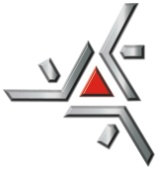 Universidade Estadual de MaringáCentro de Ciências da SaúdeDepartamento de Análises Clínicas e BiomedicinaPrograma de Pós-Graduação em Biociências e FisiopatologiaMaria Cristina Bronharo TognimGessilda de Alcantara Nogueira de MeloMembroMembroAmauri Donadon Leal JuniorAmanda Gubert Alves dos SantosRepresentante discente do curso de mestradoRepresentante discente do curso de doutorado